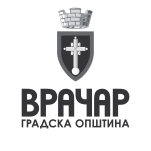 ОДЕЉЕЊЕ ЗА ДРУШТВЕНЕ ДЕЛАТНОСТИ И ПРОЈЕКТЕЗАХТЕВ ЗА ИЗДАВАЊЕ УВЕРЕЊА О ЧИЊЕНИЦАМА О КОЈИМА СЕ ВОДИ СЛУЖБЕНА ЕВИДЕНЦИЈА У ОБЛАСТИ БОРАЧКО-ИНВАЛИДСКЕ ЗАШТИТЕНа основу члана 29. Закона о општем управном поступку („Службени гласник РС“ број 18/2016 и 95/2018 – аутентично тумачење), као корисник борачко-инвалидске заштите, подносим захтев за издавање уверења о чињеницама о којима се води службена евиденција, у области борачко-инвалидске заштите. Потребно ми је уверење о ____________________________________________________ИМЕ И ПРЕЗИМЕ ПОДНОСИОЦА ЗАХТЕВА ________________________________ЈМБГ :  __ __ __ __ __ __ __ __ __ __ __ __ __Уверење ми је потребно у сврху ________________________________________  Уз захтев достављам фотокопију личне карте или извод чиповане личне карте.Напомене:Потписом на овом захтеву подносилац захтева сагласан је да се лични подаци прикупљени из документације коју је приложио обрађују искључиво у сврху наведеног захтева, а у складу са Законом о заштити података о личности.Место и датум __________________Име и презиме подносиоца захтева_______________________________Адреса______________________________Број личне карте______________________________Контакт телефон_______________________________Потпис_______________________________Телефон за информације: 011/ 3081-536, e-mail: n.nikolic@vracar.rs 